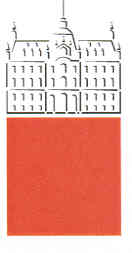 PODATKI O ZUNANJIH SODELAVCIHProsimo, izpolnite v skladu z osebnim dokumentom!       Soglašam, da Pedagoška fakulteta Univerze v Ljubljani za namen sklenitve podjemne/avtorske pogodbe, pridobi in preveri podatke iz uradnih evidenc, ki izkazujejo predhodno zaposlitev in podatke o delovni dobi, pridobljeno izobrazbo in habilitacijski naziv. Datum: Podpis:Obvestilo o obdelavi osebnih podatkovVaše osebne podatke bo Pedagoška fakulteta Univerze v Ljubljani (v nadaljevanju UL PEF), Kardeljeva ploščad 16, 1000 Ljubljana obdelovala za namen sklenitve podjemne/avtorske pogodbe skladno s točko (b) člena 6 Uredbe(EU) 2016/679 Evropskega parlamenta in Sveta z dne 27. aprila 2016 o varstvu posameznikov pri obdelavi osebnih podatkov in o prostem pretoku takih podatkov (GDPR) ter 6. členom Zakona o varstvu osebnih podatkov (Uradni list RS št. 163/22; ZVOP-2). Če nam svojih podatkov ne boste želeli posredovati, z vami ne bomo mogli skleniti podjemne/avtorske pogodbe in posledično ne boste mogli sodelovati pri izvajanju študijskega programa UL PEF. Vaše osebne podatke bomo posredovali tretjim v primeru preverjanja verodostojnosti navedb v prijavi (zaposlitev, izobrazba, habilitacijski naziv). Vaše osebne podatki bomo hranili 10 let. Pri nas lahko kadar koli uveljavljate svoje pravice dostopa do osebnih podatkov, popravka, omejitve obdelave in (v določenem obsegu) prenosljivosti osebnih podatkov. Svojo zahtevo lahko vložite KS@pef.uni-lj.si.  Za pomoč pri uveljavljanju svojih pravic se lahko obrnete na pooblaščeno osebo za varstvo podatkov UL (dpo@uni-lj.si). Če boste menili, da vaših osebnih podatkov ne obdelujemo ustrezno, se lahko pritožite Informacijskemu pooblaščencu RS.Ime in priimek:EMŠO:Naslov prebivališča:Telefon, mobitel:Elektronski naslov:Davčna številka:Številka osebnega računa:Zaposlen:(priloga-soglasje delodajalca, v primeru sodelovanja na rednem ali izrednem študijskem programu)Izobrazba:Habilitacijski naziv:(priloga-kopija odločbe o izvolitvi v naziv)Habilitacijsko področje izvolitve: